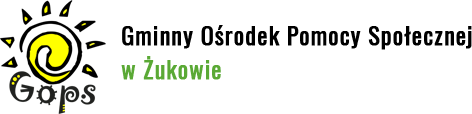 KLAUZULA INFORMACYJNAWspieraj SenioraNa podstawie art. 13 ust. 1 i 2 Rozporządzenia Parlamentu Europejskiego i Rady (UE) 2016/679 z 27 kwietnia 2016 r. w sprawie ochrony osób fizycznych w związku z przetwarzaniem danych osobowych i w sprawie swobodnego przepływu takich danych oraz uchylenia dyrektywy 95/46/WE - dalej: „RODO” informujemy, że:1. Administratorem Pani/Pana danych jest Gminny Ośrodek Pomocy Społecznej w Żukowie, przy ul. Bolesława Prusa 49, 83-330 Żukowo, tel. 58 681-82-64, adres e-mail: gops@zukowo.pl2. Administrator wyznaczył Inspektora Ochrony Danych, z którym może się Pani/Pan kontaktować we wszystkich sprawach dotyczących przetwarzania danych osobowych za pośrednictwem adresu email: iodgops@zukowo.pl  lub pisemnie na adres Administratora podany w pkt. 1.3. Pani/Pana dane osobowe przetwarzane będą w celu realizacji ustawowych zadań Gminnego Ośrodka Pomocy Społecznej w Żukowie w związku z realizacją rządowego programu „Wspieraj Seniora”, a przetwarzanie danych osobowych jest niezbędne do realizacji założeń rządowego programu „Wspieraj Seniora”. Nie podanie danych osobowych skutkuje brakiem możliwości wzięcia udziału w programie „Wspieraj Seniora”. Pani/Pana dane osobowe zostały pozyskane od koordynatora w/w programu, tj. z Ministerstwa Rodziny i Polityki Społecznej za pośrednictwem Centralnej Aplikacji Sprawozdawczej (CAS), a także dane osobowe pozyskiwane są bezpośrednio od osób, których dane dotyczą.4. Podstawą prawną przetwarzania danych jest: - wypełnienie obowiązku wynikającego z przepisu prawa  art.6 ust.1 lit. c RODO;- działanie niezbędne do ochrony żywotnych interesów osoby, której dane dotyczą lub innej osoby fizycznej prawa  art. 6 ust.1 lit. d RODO;- wykonanie zadania realizowanego w interesie publicznym przez administratora art.6 ust.1 lit. e RODO;5. Jeżeli będzie to konieczne, Pani/Pana dane osobowe będą udostępniane innym podmiotom upoważnionym do  uzyskania informacji na podstawie przepisów prawa i do przetwarzania danych osobowych, a które muszą mieć dostęp do danych, aby wykonywać swoje obowiązki. Odbiorcy danych  zostaną zobowiązani do zachowania danych osobowych procesie ich przetwarzania w poufności oraz w tajemnicy.6. Pani/Pana dane osobowe nie będą przekazywane do państwa trzeciego lub organizacji międzynarodowej.7. Pani/Pana dane osobowe nie będą przetwarzane dla zautomatyzowanego podejmowania decyzji, nie będą podlegały profilowaniu.8. W przypadku, gdy podanie przez Panią/Pana danych osobowych jest wymogiem ustawowym, nie podanie danych osobowych skutkuje brakiem możliwości realizacji obowiązków po stronie Administratora.9. Pani/Pana dane osobowe będą przechowywane przez okres wynikający z przepisów prawa, w szczególności ustawy z dnia 14 lipca 1983 r. o narodowym zasobie archiwalnym i archiwach oraz rozporządzenia Prezesa Rady Ministrów z dnia 18 stycznia 2011r. w sprawie instrukcji kancelaryjnej, jednolitych rzeczowych wykazów akt oraz instrukcji w sprawie organizacji  i zakresu działania archiwów zakładowych.10. Posiada Pani/Pan prawo żądania dostępu do treści swoich danych oraz prawo ich sprostowania, ograniczenia przetwarzania, prawo wniesienia sprzeciwu. 11. Ma Pani/Pan prawo wniesienia skargi do Prezesa Urzędu Ochrony Danych Osobowych (00-193 Warszawa, ul. Stawki 2), gdy uzna Pani/Pan, iż przetwarzanie Pani/Pana danych osobowych narusza przepisy RODO.